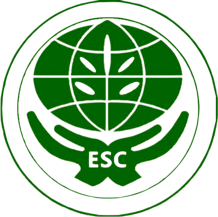 *：申请大会报告的专家需向组委会同时提交个人简历及报告摘要。**：申请分会报告的专家需向组委会提交报告摘要。***：本次会议酒店住宿有双床房（双人合住，360元/间.晚两人）和大床房（单人，360元/间.晚）两种房型供选择，由于酒店大床房数量有限，住宿安排根据报名回执先后顺序安排，后面报名的将按双床房安排住宿，请大家谅解。请于9月30日前将回执发送至：microecology2016@126.com姓名性别年龄年龄职  称职务工作单位通讯地址邮编邮编E-mail联系电话联系电话参会形式□大会报告* □分会报告**  □海报展示  □只参加会议□大会报告* □分会报告**  □海报展示  □只参加会议□大会报告* □分会报告**  □海报展示  □只参加会议□大会报告* □分会报告**  □海报展示  □只参加会议□大会报告* □分会报告**  □海报展示  □只参加会议□大会报告* □分会报告**  □海报展示  □只参加会议提交论文摘要□是□否□是□否□是□否□是□否□是□否□是□否报告或摘要题目是否有家属参会□有      □无□有      □无□有      □无□有      □无□有      □无□有      □无是否安排住宿□是□否可否合住可否合住可否合住□可 □否□可 □否注册费发票抬头（必填）备注多人报名请备注注册费发票是否要分开。多人报名请备注注册费发票是否要分开。多人报名请备注注册费发票是否要分开。多人报名请备注注册费发票是否要分开。多人报名请备注注册费发票是否要分开。多人报名请备注注册费发票是否要分开。